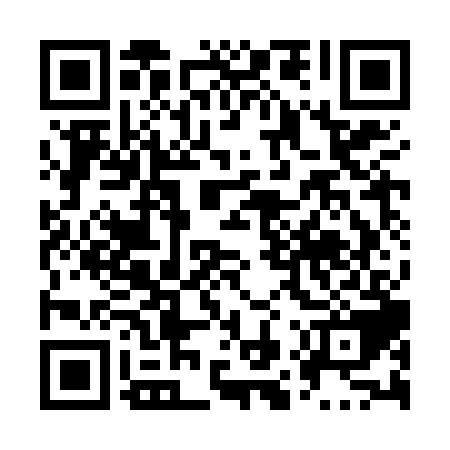 Prayer times for Shubenacadie East, Nova Scotia, CanadaMon 1 Jul 2024 - Wed 31 Jul 2024High Latitude Method: Angle Based RulePrayer Calculation Method: Islamic Society of North AmericaAsar Calculation Method: HanafiPrayer times provided by https://www.salahtimes.comDateDayFajrSunriseDhuhrAsrMaghribIsha1Mon3:355:311:186:409:0411:002Tue3:365:311:186:409:0410:593Wed3:375:321:186:409:0410:594Thu3:385:331:186:409:0310:585Fri3:395:331:186:409:0310:576Sat3:405:341:186:399:0310:567Sun3:415:351:196:399:0210:568Mon3:425:351:196:399:0210:559Tue3:445:361:196:399:0110:5410Wed3:455:371:196:399:0110:5311Thu3:465:381:196:389:0010:5212Fri3:485:391:196:389:0010:5013Sat3:495:401:196:388:5910:4914Sun3:505:411:206:378:5810:4815Mon3:525:411:206:378:5710:4716Tue3:535:421:206:378:5710:4517Wed3:555:431:206:368:5610:4418Thu3:565:441:206:368:5510:4319Fri3:585:451:206:358:5410:4120Sat4:005:461:206:358:5310:4021Sun4:015:471:206:348:5210:3822Mon4:035:481:206:348:5110:3723Tue4:045:491:206:338:5010:3524Wed4:065:501:206:338:4910:3325Thu4:085:521:206:328:4810:3226Fri4:095:531:206:328:4710:3027Sat4:115:541:206:318:4610:2828Sun4:135:551:206:308:4510:2729Mon4:145:561:206:298:4410:2530Tue4:165:571:206:298:4210:2331Wed4:185:581:206:288:4110:21